Søke om fravær i SAP-portalen Du kan registrere og søke om ulike typer fravær i SAP-portalen. Denne veiledningen viser deg hvordan du går fram for å legge inn fravær.Både TA- og UF-tilsatte benytter SAP-portalen for å søke om fravær. Logg deg inn på SAP-portalen for å søke om fravær.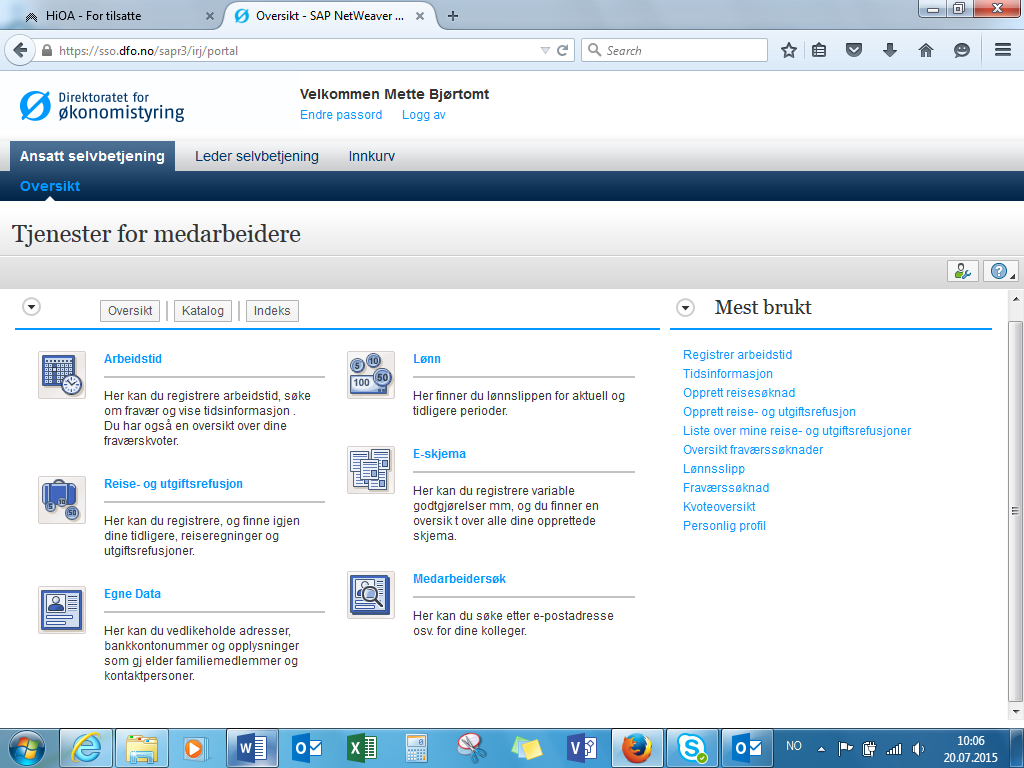  Trykk på Arbeidstid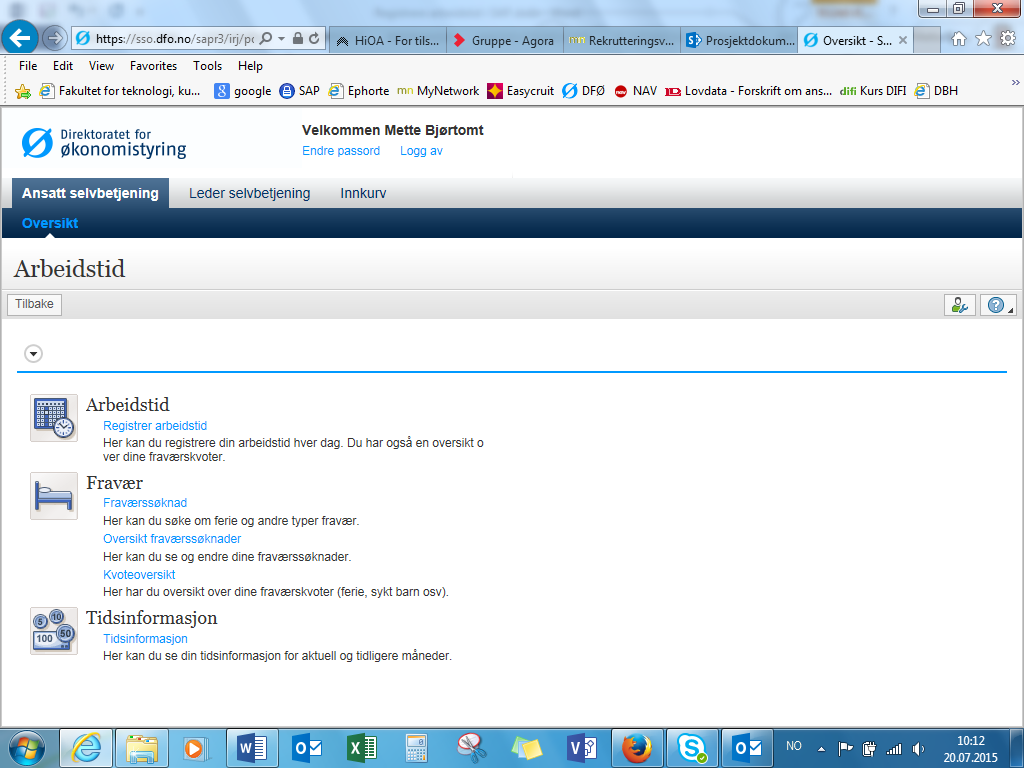 Velg deretter fraværssøknad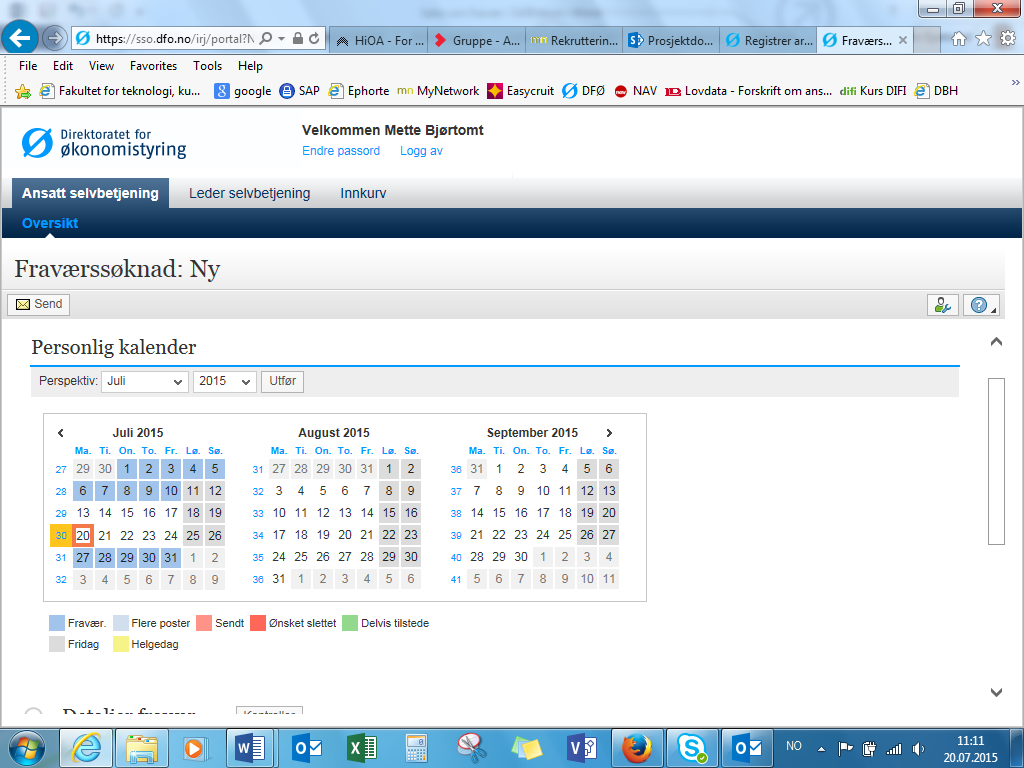 Nederst i bildet registrerer du nye fraværsmeldinger. Velg ønsket tidsrom fra kalender, eller skriv inn datoene manuelt [1].Du kan skrive en merknad til godkjenner i feltet Ny merknad [2].Velg Kontroller [3].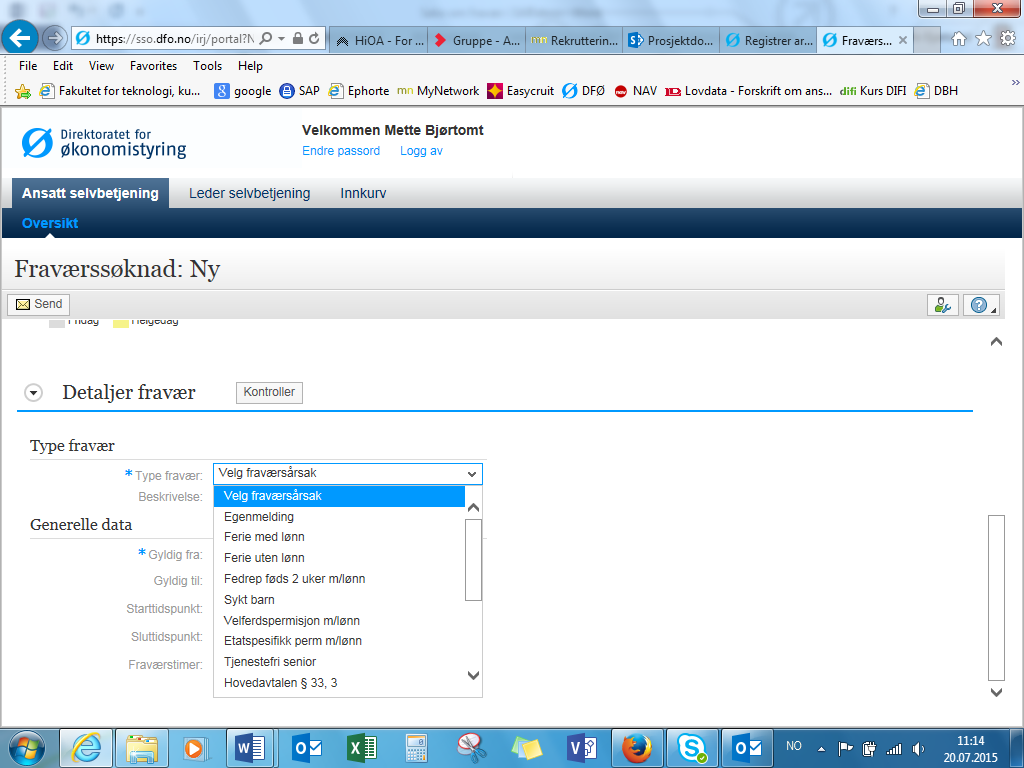 Du får så beskjed om du har nødvendige kvoter for søknaden.Velg Send 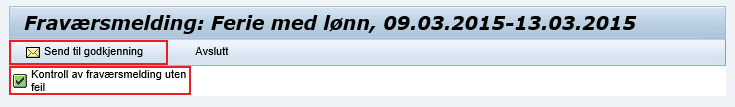 Du får opp en oversikt over registreringen.Velg OK om registreringen er i orden.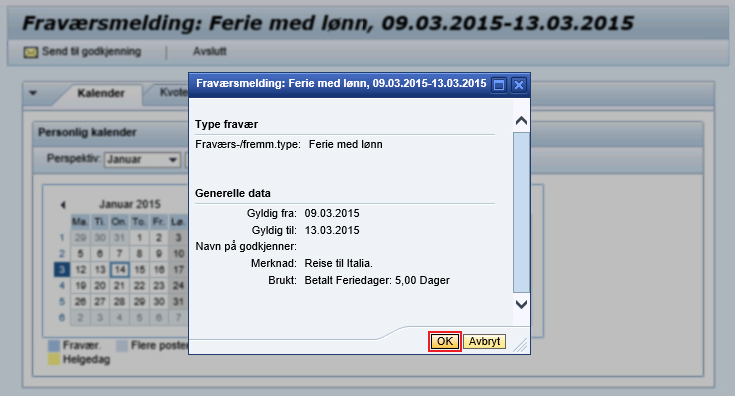 Fraværsmeldingen bekreftes.I kalenderbildet kan du nå se registreringen din.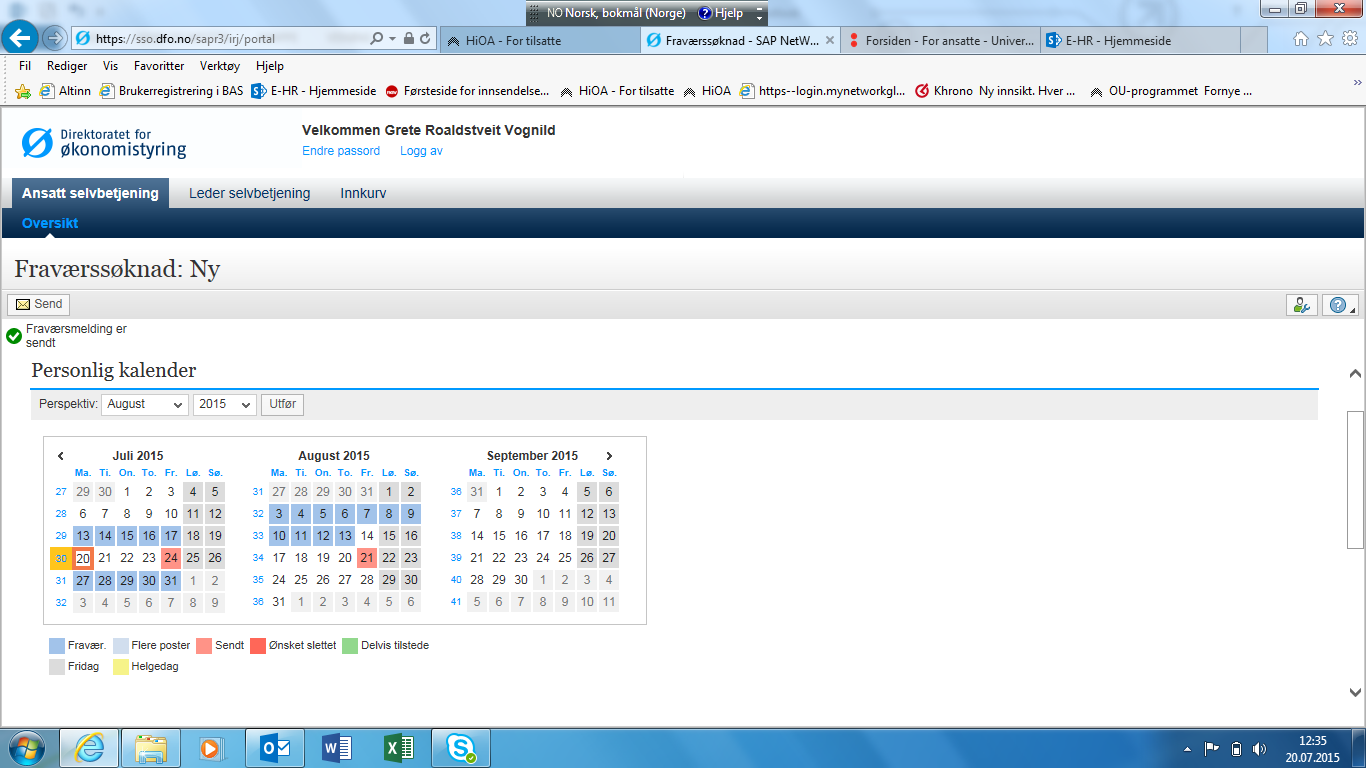 